GMINA LIPNO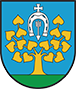 ul. Mickiewicza 29, 87-600 Lipnotel. (54) 288 62 00; fax (54) 287 20 48;e-mail: lipno@uglipno.pl;   www.uglipno.plLipno, dnia 29.01.2024 r.RGK.271.32.2023/2024INFORMACJAo wyborze najkorzystniejszej oferty oraz o wynikach postępowania o udzielenie zamówienia publicznego prowadzonego w trybie podstawowymNa podstawie art. 253 ust. 1 i 2 ustawy z dnia 11 września 2019 r. - Prawo zamówień publicznych (Dz.U.2023.1605 t.j.), Zamawiający - Gmina Lipno, informuje o wynikach postępowania o udzielenie zamówienia publicznego prowadzonego w trybie podstawowym bez negocjacji pn. „Modernizacja polegająca na przebudowie Ośrodka Kultury w Wichowie” - Instalacja fotowoltaiczna”.Najkorzystniejsza oferta wybrana przez Zamawiającego:Pozostałe oferty Wykonawców, niepodlegające wykluczeniu lub odrzuceniu:Oferty Wykonawców podlegające wykluczeniu lub odrzuceniu: Oferta Inteligentny Dom Sp. z o.o., ul. Żółkiewskiego 15, 87-100 Toruń spełnia wszystkie wymogi formalne zawarte w SWZ oraz w trakcie oceny ofert otrzymała największą ilość punktów zgodnie z założonymi kryteriami oceny.UzasadnienieZgodnie z art. 239 ust. 1 ustawy Pzp - zamawiający wybiera ofertę najkorzystniejszą na podstawie kryteriów oceny ofert określonych w dokumentacji zamówienia. Oferta wybranego Wykonawcy spełnia wszystkie wymogi zawarte w Specyfikacji Warunków Zamówienia, jest zgodna z ustawą Pzp oraz w trakcie oceny ofert spełniła wszystkie wymagania Zamawiającego i uzyskała łącznie największą liczbę punktów spośród ofert nie odrzuconych.Ponadto informujemy, że umowa w sprawie zamówienia publicznego zostanie zawarta w terminie określonym w art. 308 ust. 2 pkt ustawy Pzp.Z-up. Wójta Gminy Lipnomgr Grzegorz Andrzej KoszczkaNrofertyNazwa i adres wykonawcyCenaDługość okresu udzielanej gwarancjiŁączna ilość uzyskanychpunktów9Inteligentny Dom Sp. z o.o.ul. Żółkiewskiego 15, 87-100 Toruń60,0040,00100,00NrofertyNazwa i adres wykonawcyCenaDługość okresu udzielanej gwarancjiŁączna ilość uzyskanychpunktów4Era PV Sp. z o.o. ul. Kolejowa 33, 05-860 Płochocin44,1840,0084,185Ecotech MBA Sp. z o.o.ul. Poli Gojawiczyńskiej 22, 93-253 Łódź45,1740,0085,176TELTOR-POL Fotowoltaika sp. z o. o.ul. Śnieżna 1, 80-554 Gdańsk36,1540,0076,157Techpik Sp. z o.o.uL. Szosa Bydgoska 60A, 87-100 Toruń51,7140,0091,718SolarSpot SAul. Przemysłowa 13, 62-052 Komorniki46,5140,0086,51NrofertyNazwa i adres wykonawcyPodstawa prawna i uzasadnienie odrzucenia1Firma Handlowo Usługowa Paulina WojtkowskaDobierzyn 34, 87-890 LubraniecArt. 226 ust. 1 pkt 12 ustawy PzpWykonawca nie wyraził pisemnej zgody na przedłużenie terminu związania ofertą2Veolia Północ Sp. z o.o.ul. Ciepła 9, 86-105 ŚwiecieArt. 226 ust. 1 pkt 12 ustawy PzpWykonawca nie wyraził pisemnej zgody na przedłużenie terminu związania ofertą3Ecotech MBA Sp. z o.o.ul. Poli Gojawiczyńskiej 22, 93-253 ŁódźArt. 226 ust. 1 pkt 12 ustawy PzpWykonawca nie wyraził pisemnej zgody na przedłużenie terminu związania ofertą7Techpik Sp. z o.o.uL. Szosa Bydgoska 60A, 87-100 ToruńArt. 226 ust. 1 pkt 12 ustawy PzpWykonawca nie wyraził pisemnej zgody na przedłużenie terminu związania ofertą